FAC SIMILE FATTURA ELETTRONICA (stile Assosoftware)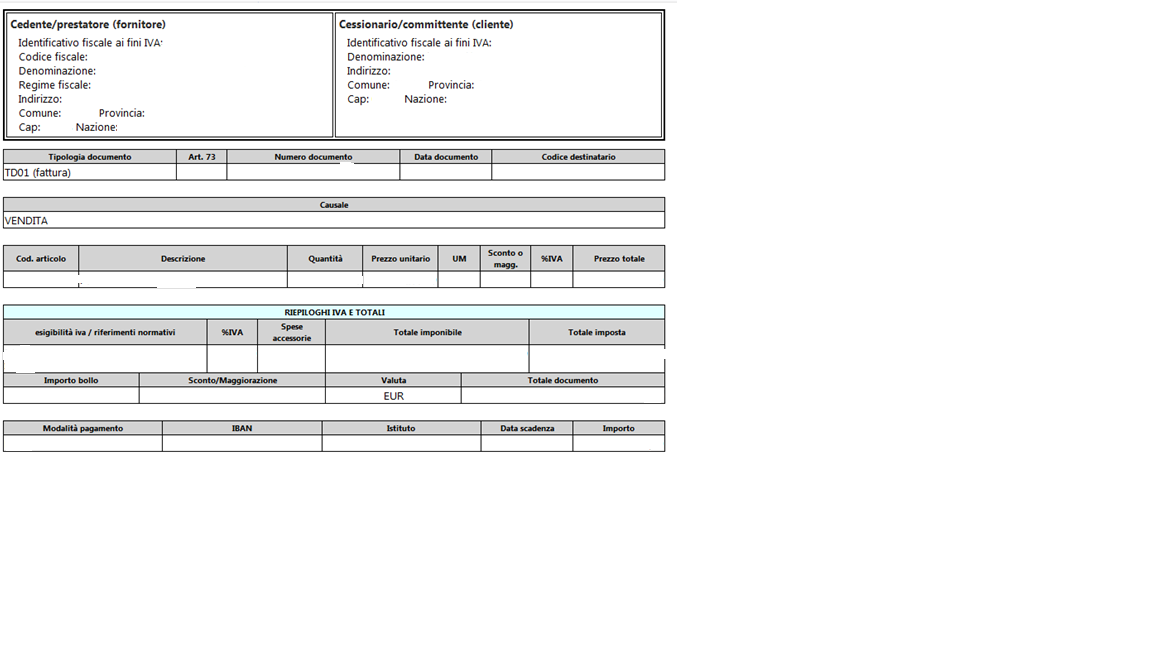 